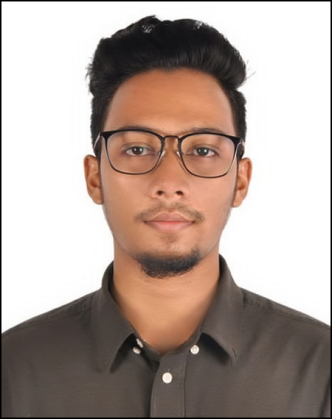 CurriculumVitaeOfTANJIL NUR AHAMMEDSamanta Villa, (4th Floor),House # 32, Road # 04, Sector# 10, Uttara, DhakaMobile Phone: +8801624-443700		   +8801309074521E-mail:t.tanjilahammed12345@gmail.comSex: Male |Date of birth:17th December 1999 | Nationality:Bangladeshi.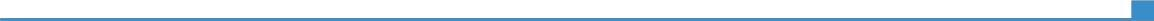 Personal StatementCareer ObjectiveI am a dedicated, organized and methodological individual having a positive attitude to solve problem. I have an active and dynamic approach to work and getting things done. I am reliable trust worthy and flexible individual who is keen to learn new skills easily and execute them swiftly.To build up a leadership career, where I show my extreme potentialities to attain the ultimate organizational goals, not only my best service and care but also providing the sign of honesty, sincerity and accountability which will assist me to play a key role to ensure the further growth of my profession as well as organization.Responsibility:Marketing china Shoes online based.Collect customers/partners need and information Informed to the relevant department or sectorInitiate to solve problemEnsure appropriate service to the stakeholder/wholesaler from the company.EducationalQualificationPersonal SkillsLanguageSkillsBangla: NativeEnglish: Good Proficient in Reading, Writing and SpeakingGood proficiency on computer in the field of -PhotoshopIllustratorPower pointMS Word and MS Excel Personal Details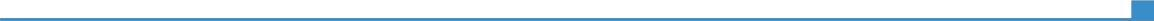 Name                            :	Tanjil Nur AhammedFather	:	Sakil AhammedMother	:	Mst. Gole Nahar AhammedPermanent Address	:	Village- Jumar Bari, Post Office- Jumar Bari			Upazilla- Saghata,   District- Gaibandha. Present Address	:	Samanta  Villa, (4th Floor), House # 32, Road # 04, 		Sector# 10, Uttara, DhakaMobile Phone	:	+8801624-443700E-mail Address	:	t.tanjilahammed12345@gmail.comDate of Birth	:	17December 1999Nationality	:	Bangladeshi by bornReligion	:	Islam (Sunni)Gender	:	Male Marital Status	:	Unmarried.  ReferenceSakil Ahammed PhDCapacity Building Director,HARHCB Project of Australia Aid, HELP Cox’s,Cox’s Bazar, Bangladesh.Phone +8801712 216515Email: drsakil.ahmmed@gmail.comBenazir Rahman SafaSenior Co-ordinatorAssistant ProfessorNorthern University BangladeshPhone +8801755 513144Certification I certify that all of information stated in this resume is true and complete to the best of my knowledge.                              Tanjil nur AhammedCareer SummaryJob ExperiencePosition	:                Forever Business Owner (FBO)Organization	:                  Forever Living Products Ltd, Bangladesh                                                                       Jahangir Tower, Level-3, Panthapath, Dhaka                                               Duration	:                2018 - 2021Exam TitleMajorInstituteResultPass. YearDurationBBABBA Basics Northern University Bangladesh, Dhaka Main Campus CGPA: 3Pass 7 semesters, up to June 20212 years and 7 months runningB.Sc in AMM (Apparel Merchandising andManagement)BGMEA University of Fashion and Technology(BUFT), Asulia Campus, Dhaka.CGPA: 2.67Pass 2 semester,2018 - 20191 yearHSCBusiness StudiesBiam Model School & CollegeGPA - 4.67201702 YearSSCBusiness StudiesBogura Zila SchoolSecondary Secondary Certificate (SSC)4.11201502 YearHighly motivated and eager to learn new things.Strong motivational and leadership skills.Ability to produce best result in pressure situation.Excellent to work as individual as well as in group.     Computer      Proficiency